NATIONAL OPEN UNIVERSITY OF NIGERIA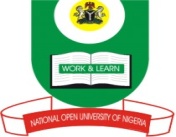 14/16 AHMADU BELLO WAY, VICTORIA ISLAND, LAGOSSCHOOL OF SCIENCE AND TECHNOLOGYJUNE/JULY EXAMINATIONCOURSE CODE: MTH381COURSE TITLE: MATHEMATICAL METHOD III(3 units)TIME ALLOWED:3 HOURSINSTRUCTION: ANSWERS  ANY 4 QUESTIONS 1.  (a)  Evaluate the integral  4marks(b)  Evaluate the integeral 7 marks(c) Show that the functions and are linearly independent on any interval6½  marks2. (a) Evaluate the surface integral  where is the surface bounded         by  ,.                  10 marks    (b) Evaluate  from A(0,1) to B(2,5) along the curve 7½  marks3. (a) state  Green’s theorem on the boundary C of a region R in the  plane   7½  marks     (b)  Evaluate the line integral  round the region bounded by the curve   and   by the use of Green’s theorem.          10 marks 4. (a)    State Stoke’s theorem and express it in rectangular form       7½  marks(b)    Evaluate the integral 10 marks5.  (a)  Evaluate the periodic function 7½  marks     (b)  Find the Fourier coefficients of the periodic function  where             and  10 marks6. (a)    Find the laplace transform of  7½  marks    (b)    Determine 10 marks